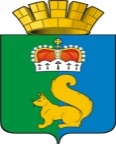 комиссия по чрезвычайным ситуациям иобеспечении пожарной безопасности Гаринского городского округаП Р О Т О К О Л № 2  п.г.т..Гари 17.03.2022 г.Председатель комиссии – Величко С.Е.Члены комиссии: Егорычев И.А.., Елисеев А.В., Александров А.С. Сорокин И.В., Гагарина О.С.,  Бурдов С.А., Татаринов С.Е., Кархонен Н.В.Присутствовали : Зольникова Е.Г. Сумин А.О.., Давиденко В.Н.П О В Е С Т К А  Д Н Я:    1.Организация и проведение предупредительных мероприятий по безаварийному пропуску паводковых вод в период весеннего половодья 2022 года. Подготовка к весеннее- летнему пожароопасному периоду ( докладчик Гагарина О.С; Таланов Е.В. )                                                                                                                             2. Обеспечение пожарной безопасности в отдаленных  населенных пунктах в период паводка. О подготовке  населенных пунктов и организаций к пожароопасному периоду 2022 года. Состояние источников противопожарного водоснабжения  Проводимые профилактические мероприятия.  ( докладчик  Александров А.С)     3.  Разработка мероприятий по предупреждению и ликвидации чрезвычайных ситуаций, связанных с возможными лесными и торфяными пожарами. Наличие населенных пунктов, подверженных переходу лесных пожаров.( докладчик Лыжин А.Г.)      4. Готовность систем оповещения к работе в чрезвычайной ситуации, анализ организаци  взаимодействия МКУ ЕДДС со службами РСЧС .  ( докладчик  Елисеев А.В.)     5. О запланированных мероприятиях по безопасному поведению детей на водных объектах в весенне-летний период (докладчик Зольникова Е.Г.)     6. Проводимые мероприятия направленные на обеспечение пожарной безопасности в жилом секторе, в том числе  снос  бесхозных , аварийных, заброшенных строений. Состояние источников противопожарного водоснабжения.  (докладчик Егорычев И.А.)     7. О  подготовке к пропуску паводковых вод, расчистке  водопропускных труб и придорожных  водоотводных канав и увеличение их пропускной способности.     (докладчик Егорычев И.А.)        Вступительное слово - Глава Гаринского городского округа      Величко С.Е.1.По первому вопросу слушали ведущего специалиста отдела ГО ЧС И МОБ работы Гагарину О.С., Сумина А.О.Постановлением главы администрации муниципального образования Гаринский городской округ от 12.01.2022 №5 «О мерах по подготовке к пропуску весеннего половодья в 2022 году» утвержден план организационно-технических мероприятий по безаварийному пропуску паводковых вод в весенне-летний период 2022 года по Гаринскому городскому округу. Утверждена противопаводковая комиссия по Гаринскому городскому округу, председателем комиссии которой, назначен заместитель Главы администрации Гаринского городского  Егорычев И.А. Так же произведено изучение возможных границ зон подтопления     Создана эвакуационная комиссия, председателем которой назначен заместитель Главы  Гаринского городского округа  Коробейников В.В.. В случае возникновения ЧС вызванной паводком определены пункты временного размещения эвакуируемого населения, где проведена проверка помещений   и  уточнен порядок размещения населения, в том числе : медицинское обеспечение, транспортное обеспечение, обеспечение продуктами питания и питьевой водой, обеспечение предметами первой необходимости. Все пункты эвакуации ( спортзал Гаринской ДЮСШа, стационарное отделение Гаринской ЦРБ, спортивный зал Гаринской СОШ.), готовы к принятию эвакуируемого населения из подтапливаемых зон.- планируется  завоз продуктов в отдаленные населенные пункты Гаринского городского округа  на период весеннего половодья 2022 г        - создан аварийно-резервный запас материально-технических средств, ГСМ для ликвидации повреждений на объектах экономики, объектах  жизнеобеспечения.-готовятся  плавсредства к работе в условиях ЧС;- создан двухмесячный запас нефтепродуктов на период бездорожья;- проведен досрочный завоз ГСМ  для работы электростанций в населенных пунктах, не имеющих летнего автомобильного сообщения и не имеющих постоянного электроснабжения;- запланировано проведение санитарной очистки на подтопляемых территориях, консервация аварийных водонапорных башен, водозаборных скважин, попадающих в зону затопления;- усилен контроль за качеством воды в источниках питьевого водоснабжения, обеспечено   наличие   двухмесячного   запаса хлорсодержащих реагентов для обеззараживания питьевой воды- определена и согласована возможность эвакуации спец. контингента ФКУ ИК – 8 ГУФСИН России по Свердловской области и жителей населенных пунктов, расположенных  на затопляемых берегах рек;- запланирована организация дежурства аварийно-спасательных бригад на время прохождения паводка;Решение:  Принять информацию к сведению. Продолжить  работу по  проведению комплекса мер по подготовке к половодью и к весенне летнему пожароопасному сезону  в 2022 году.Рекомендовать:Специалистам территориальных органов , руководителям организаций и учреждений: - осуществлять мероприятия по обеспечению безопасности людей на водных объектах в соответствии с Правилами охраны жизни людей на водных объектах в Гаринском городском округе; - организовать информирование населения о мерах безопасности и правилах поведения на воде в весенне летний период.Начальнику ОеП № 20 (дислокация п.г.т. Гари) МО МВД России «Серовский» Бурдову А.С.: принять меры по обеспечению охраны общественного порядка в местах массового отдыха людей на водных объектах, проведению рейдов и патрулирований водных объектов;Главному врачу АПО ГБУЗ СО Серовская ГБ Опарину А. Л.:организовать оказание медицинской помощи пострадавшим в местах массового отдыха населения на воде .Ведущему специалисту ГОЧС и МОБ работы Администрации Гаринского городского округа Гагариной О.С.: - организовать обучение населения мерам безопасности, правилам поведения, предупреждения несчастных случаев и оказания первой медицинской помощи пострадавшим на воде; - осуществлять взаимодействие со средствами массовой информации по проведению разъяснительной работы среди населения о мерах безопасности и правилах поведения на воде, а также информирование жителей Гаринского городского округа о ситуациях на водных объектах.. 2. По второму вопросу слушали  Александрова А.С.. Сумина А.О. –   доведена информация  и дана предварительная  оценка пожарной  обстановке  в Гаринском городском округе, за 1 квартал 2022 план мероприятий по подготовке ПЧ 6/3 ГКПТУ СО ОПС СО № 6 к пожароопасному периоду 2022 г. В целях реализации полномочий по решению вопросов обеспечения пожарной безопасности в весеннее - летний период 2022 года ПЧ 6/3 запланированы следующие мероприятия:- проведен учет населенных пунктов, территорий, организаций подверженных угрозе ландшафтных (природных) пожаров.- организованы вопросы взаимодействия и обмена информацией с органами местного самоуправления, пожарно – спасательными гарнизонами, Гаринским лесничеством, ЕДДС, отделом полиции.- проведена проверка готовности подразделения к участию, в установленном порядке, в тушении ландшафтных (природных) пожаров.- проведена проверка технического состояния пожарной техники, привлекаемой по расписаниям выездов и планам тушения лесных пожаров.- в ПЧ создан резерв ГСМ, огнетушащих веществ.- запланирована проверка наличия и исправности источников наружного противопожарного водоснабжения, маршруты движения к ним.Для стабилизации обстановки с пожарами и гибели людей силами личного состава ПЧ 6/3 ГКПТУ СО «ОПС СО№ 6» регулярно проводятся инструктажи населения по соблюдению требований правил противопожарного режима, так за 1 квартал  2022 года, в ходе проведения рейдов по жилому сектору.. Пожарная часть и отдельный пост, расположенные на территории Гаринского городского округа, находятся в режиме постоянной готовности. Довел информацию о проблемах, возникающих в работе пожарных расчетов при тушении пожаров, отработке термических точек, выявленных в результате мониторинга местности, об очистке земель и территорий, о необходимости опашки населенных пунктов и поддержании в исправном состоянии источников противопожарного водоснабжения, строительстве дополнительных.Проблемными вопросами обеспечения пожарной безопасности на территории Гаринского городского округа являются:- удаленность населенных пунктов от пункта дислокации ПЧ 6/3 ГКПТУ СО «ОПС СО № 6» в южном направлении д. Круторечка 102 км., в северном направлении д. Шанталь 130 км., в следствии чего не предоставляется возможным прибытие пожарного подразделения к месту вызова в соответствии требований ст. 76 гл. 17 Технического регламента.- отсутствие круглогодичного транспортного сообщения с населенными пунктами района.- органами местного самоуправления недостаточно уделяется внимание в части создания, оснащения и организации деятельности подразделений добровольной пожарной охраны.Внести предложения руководителям органов местного самоуправления:- о приведении источников наружного противопожарного водоснабжения в исправное состояние, в том числе по ремонту дорог, проездов и подъездов к источникам наружного противопожарного водоснабжения.- об обеспечении средствами оповещения о пожаре сельских населенных пунктов.- об обеспечении средствами связи удаленных населенных пунктов, находящихся в лесной зоне.- об оборудовании (обновлении) минералезованных полос вокруг населенных пунктов, объектов экономики, подверженных угрозе ландшафтных (природных) пожаров.Так же:- проработать с органами местного самоуправления, лесничими, лесопользователями вопросы профилактики ландшафтных (природных) пожаров.- принимать участие в работе КЧС.- инициировать совместно с органами местного самоуправления сходы с гражданами по вопросам соблюдения требований пожарной безопасности в пожароопасный сезон.- организовать совместно с органами местного самоуправления проведение обучения населения по соблюдению мер пожарной безопасности в лесах.- направить профилактическую работу в населенных пунктах на предупреждение и тушение ландшафтных (природных) пожаров, разъяснять требования о запрете разведения открытого огня на расстоянии менее 50 метров от объекта защиты и других требований Правил противопожарного режима в РФ.- разместить наглядную агитацию по вопросам соблюдения требований пожарной безопасности и необходимых действиях при обнаружении пожара на информационных стендах.- информировать население через средства массовой информации по складывающейся обстановке с пожарами и проводимыми мероприятиями.- организовать проведение вакцинации от клещевого энцифалита работников ПЧ 6/3 и ОП ПЧ 6/3, планируемых к привлечению тушения ландшафтных (природных) пожаров в 2022 году
В учреждении ФКУ ИК-8  работа по профилактике пожаров проводится  согласно требований приказа МЮ РФ  от 03 сентября 2007 года № 177. Разработан план мероприятий по подготовке к пожароопасному периоду. Проверено техническое состояние пожарной техники и оборудования. В целях повышения эффективности деятельности  ФКУ ИК-8 сосредоточено внимание на выполнении следующих приоритетных задач:- контроль за соблюдением на подведомственных объектах учреждения требований пожарной безопасности;- осуществление ведомственного пожарного надзора и проведение работы    по профилактике пожаров на объектах учреждения;- организация и осуществление тушения пожаров, спасения людей 
и имущества при пожарах на объектах учреждения.Решение:: Принять информацию к сведению. Продолжить работу в части проведения профилактических мероприятиях для стабилизации обстановки  в вопросах обеспечения пожарной безопасности.- Продолжить информирование населения через средства массовойинформации о требованиях пожарной безопасности и профилактике пожаров в помещениях.- В местах массового пребывания людей еженедельно обновлятьинформационные стенды с наглядной агитацией по вопросам пожарнойбезопасности и вопросам защиты населения от чрезвычайных ситуаций;- продолжить проведение сходов граждан с целью информирования населения о мерах поарной безопасности.Заместителю главы администрации Гаринского городского округа  Егорычеву И.А.:-  организовать проверки состояния противопожарных водоемов, путей к ним и оборудования мест забора воды на них, водонапорных башен,  на предмет их готовности.  По результатам ревизии привести их в работоспособное состояние. Устранить имеющиеся недостатки и неисправности, установить указатели в местах их размещения. По результатам проведенной работы представить аналитическую справку в КЧС и ОПБ .- организовать обустройство в соответствии с требованиями пожарной безопасности подъезды ко всем источникам противопожарного водоснабжения;- организовать возведение минерализованных полос по периметру населенных пунктов;- проработать вопрос по обеспечению надлежащего состояния дорог на территории района на весенне-летний пожароопасный период 2021 года.            -организовать и проконтролировать уборку придворовых территорий жилых и иных построек граждан. Не допускать сжигание мусора; - организовать выполнение необходимых мероприятий по профилактике пожаров в пожароопасный периодЗаместителю главы администрации Гаринского городского округа  КоробейниковуВ.В.:- организовать выполнение противопожарных мероприятий в организациях культуры;- организовать поддержание в исправном состоянии установки автоматической пожарной сигнализации, системы оповещения людей о пожаре, электропроводку, средства противопожарного водоснабжения, надлежащее состояние путей эвакуации в учреждениях культуры;- обратить особое внимание на обеспечение безопасности при проведении массовых мероприятий, проведение соответствующих инструктажей с работниками. - организовать взаимодействие между силами и средствами при ликвидации ЧС, спасению людей и имущества- организовать комиссионное  проведение  обходов одиноких пенсионеров, инвалидов и неблагополучных семей на предмет соблюдения требований пожарной безопасности;- обеспечить готовность к проведению эвакуационных мероприятий в случае возникновения ЧСЗаместителю главы администрации Гаринского городского округа – начальнику финансового управления  Мерзляковой С.А.:- иметь необходимый резерв финансовых средств на случай предотвращения или ликвидации чрезвычайной ситуации.- в срок и корректно предоставлять обоснованный ответ на заявки руководителей подведомственных организаций, осуществляющие мероприятия в сфере накопления и использования запасов запасы материально-технических, продовольственных, медицинских  и иных средств в целях гражданской обороны.Начальнику МКУ ИМЦ Гаринского городского округа  Зольниковой Е.Г.:- организовать поддержание в исправном состоянии установки автоматической пожарной сигнализации, системы оповещения людей о пожаре, электропроводку, средства противопожарного водоснабжения, надлежащее состояние путей эвакуации в организациях образования- Организовать проведение на уроках ОБЖ занятий по изучению правил пожарной безопасности с проведением тренировок с учащимися и работниками образовательных учрежденийВедущему специалисту ГОЧС и МОБ работы Администрации Гаринского городского округа Гагариной О.С.: - проработать вопрос о создании в населенных пунктах добровольных пожарных формирований;-активизировать профилактическую работу по проведению противопожарной пропаганды в жилом секторе и организациях , по обучению  мерам пожарной безопасности, способам защиты и действиям в случае возникновения ЧС.- организовать профилактическую работу по обучению населения мерам пожарной безопасности, способам защиты и действиям в случае возникновения ЧС путем изготовления и распространения печатной продукции, оформления уголков пожарной безопасности в местах массового скопления населения;Начальнику ПЧ 6\3 ГКПТУ СО «ОПС Свердловской области №6» Александрову А.С.   -провести дополнительные инструктажи  с персоналом учреждений о мерах пожарной безопасности при проведении мероприятий с пребыванием  людей. -  обеспечить исправное техническое состояние пожарных автомобилей имотопомп, а также техники, приспособленной для тушения пожаров;- продолжить профилактическую работу по обучению населения мерам пожарной безопасности.Начальнику ФКУ ИК-8 подполковнику внутренней службы Таланову Е.В.:-организовать  комплексные проверки противопожарного состояния складов ГСМ, стоянок  техники, складов и т.д.;         - организовать возведение минерализованных полос;         -организовать проверку  исправности электропроводки, не допускать пользование неисправной электропроводкой с явными признаками повреждениями изоляции и т.д.; проверить и привести в надлежащее состояние светильники, лампы накаливания, рассеиватели и другие приборы освещения.);     - провести обследования помещений, цехов и территорий учреждения  и на предмет  соблюдения действующих норм и правил пожарной безопасности ;         -организовать контроль за выполнением мероприятий по пожарной безопасности на подведомственных объектах;       - организовать профилактическую работу по обучению сотрудников и работников учреждения мерам пожарной безопасности;- до наступления пожароопасного периода осуществить подготовку и поддержание в готовности достаточного количества необходимых сил и средств для тушения пожаров;-организовать вывоз мусора с территорий учреждения, не допускать его сжигание;- организовать выполнение необходимых мероприятий по профилактике пожаров в пожароопасный период.  Начальнику ОеП №20 (дислокация п.г.т. Гари) МО МВД «Серовский » Бурдову С.А.:       -активизировать  работу по выявлению  лиц, ведущих асоциальный  образ жизни  и  мест пребывания лиц  без определенного  места жительства;      -совместно с администрацией Гаринского городского округа проводить регулярную корректировку списков неблагополучных в социальном отношении семей и граждан, ведущих асоциальный образ жизни, и списки граждан, состоящих на надомном социальном обслуживании,      -организовать и провести совместно с пожарным инструктором рейды в семьи, ведущие асоциальный образ жизни, неблагополучных категорий граждан, одиноких и престарелых граждан с проведением инструктажей о мерах пожарной безопасности.3.По третьему вопросу слушали Сорокина И.В. Решение: Принять информацию к сведению. Продолжить работу в части проведения профилактических мероприятиях в вопросах обеспечения пожарной безопасности в лесах. Осуществлять постоянный  контроль за выполнением мероприятий по охране и защите лесов арендаторами лесных участков. Организовать   патрулирование в целях своевременного обнаружения и учета лесных пожаров, а также  обучение неработающего населения правилам противопожарной безопасности, действиям при возникновении пожаров в лесах.4. О готовности систем оповещения к работе  в чрезвычайной ситуации, анализ организации    взаимодействия МКУ ЕДДС со службами РСЧС докладывал Елисеев А.В. доведена информация по функционированию  систем оповещения и их готовности  к работе в чрезвычайной ситуации, проанализирована  организация взаимодействия МКУ ЕДДС со службами РСЧС. Доведены проблемные вопросы по  функционированию УПО и совершенствованию работы единой дежурно-диспетчерской службы.Решение:  Принять информацию к сведению. Продолжить работу в плане дальнейшего развития ЕДДС в части повышения уровня профессиональной подготовки работников и усовершенствования технического оснащения рабочих мест. Провести дополнительные инструктажи с личным составом о порядке оповещения в случае возникновения ЧС, а также знания функциональных обязанностей в части касающегося : анализа и оценки достоверности поступающей информации, оперативности доведения ее до заинтересованных организаций и служб, в компетенцию которых входит реагирование на принятое сообщение. 5. О запланированных мероприятиях по безопасному поведению детей на водных объектах в весенне-летний период докладывала  Зольникова Е.Г.Решение:  Принять информацию к сведению. Продолжить работу по  обучению детей мерам безопасности и  правилам поведения на водных объектах в весенне-летний период.6. По шестому и седьмому вопросу слушали Егорычева И.А.